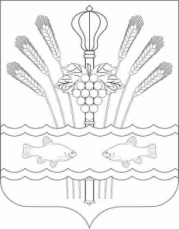 РОССИЙСКАЯ ФЕДЕРАЦИЯРОСТОВСКАЯ ОБЛАСТЬМУНИЦИПАЛЬНОЕ ОБРАЗОВАНИЕ«КОНСТАНТИНОВСКОЕ ГОРОДСКОЕ ПОСЕЛЕНИЕ»АДМИНИСТРАЦИЯ КОНСТАНТИНОВСКОГО ГОРОДСКОГО ПОСЕЛЕНИЯПОСТАНОВЛЕНИЕот 08.08.2022 	               г. Константиновск			             № 78.13/708-ПО проведении открытого конкурса на право получения свидетельства об осуществлении перевозок по одному или нескольким муниципальным маршрутам регулярных перевозок по нерегулируемым тарифам на территории города Константиновска Ростовской областиВ целях совершенствования организации регулярных перевозок пассажиров и багажа автомобильным транспортом по муниципальным маршрутам регулярных перевозок на территории города Константиновска Ростовской области, в соответствии с Федеральными законами от 06.10.2002 № 131-ФЗ «Об общих принципах организации местного самоуправления в Российской Федерации», от 13.07.2015 № 220-ФЗ «Об организации регулярных перевозок пассажиров и багажа автомобильным транспортом и городским наземным электрическим транспортом в Российской Федерации и о внесении изменений в отдельные законодательные акты Российской Федерации», постановлением Администрации Константиновского городского поселения от 11.04.2018 № 249 «Об организации регулярных перевозок пассажиров и багажа автомобильным транспортом по муниципальным маршрутам регулярных перевозок на территории города Константиновска Ростовской области», Администрация Константиновского городского поселения постановляет: Утвердить конкурсную документацию по проведению открытого конкурса на право получения свидетельств об осуществлении перевозок по одному или нескольким муниципальным маршрутам регулярных перевозок по нерегулируемым тарифам на территории города Константиновска Ростовской области, согласно приложению № 1.Утвердить состав конкурсной комиссии по проведению открытого конкурса на право получения свидетельств об осуществлении перевозок по одному или нескольким муниципальным маршрутам регулярных перевозок по нерегулируемым тарифам на территории города Константиновска Ростовской области, согласно приложению № 2.Провести открытый конкурс на право получения свидетельств об осуществлении перевозок по одному или нескольким муниципальным маршрутам регулярных перевозок по нерегулируемым тарифам на территории города Константиновска Ростовской области.Финансово-экономическому отделу Администрации Константиновского городского поселения разместить настоящее постановление на официальном сайте Администрации Константиновского городского поселения в информационно-телекоммуникиционной сети «Интернет» адмконст.рф.Настоящее постановление вступает в силу со дня его принятия и подлежит официальному опубликованию.6. Контроль за исполнением настоящего постановления возложить на заместителя главы Администрации Константиновского городского поселения  А.В. Агаркова.Глава АдминистрацииКонстантиновского городского поселения                                        А.А.КазаковВерно:Главный специалист отдела правового обеспечения и кадровой политики                 	      	  		   А.В. ВихроваПриложение № 1 к постановлению Администрации Константиновского городского  поселения 08.08.2022 № 78.13/708-ПКОНКУРСНАЯ ДОКУМЕНТАЦИЯ
ПО ПРОВЕДЕНИЮ ОТКРЫТОГО КОНКУРСА
на право получения свидетельств об осуществлении перевозок
по одному или нескольким муниципальным маршрутам
регулярных перевозок по нерегулируемым тарифам на территории города Константиновска Ростовской области
в границах Сальского района Ростовской областиг. Константиновск
20223СОДЕРЖАНИЕСтр.ЧАСТЬ I. ОТКРЫТЫЙ КОНКУРС	5ЧАСТЬ II. ПРИЛОЖЕНИЯ К КОНКУРСНОЙ ДОКУМЕНТАЦИИ                      144ЧАСТЬ I. ОТКРЫТЫЙ конкурсЗаконодательное регулированиеПроведение открытого конкурса на право получения свидетельств об осуществлении перевозок по одному или нескольким муниципальным маршрутам регулярных перевозок по нерегулируемым тарифам на территории города Константиновска Ростовской области (далее - открытый конкурс) осуществляется в соответствии с Федеральным законом от 10.12.1995 № 196-ФЗ «О безопасности дорожного движения», от 06.10.1999 № 184-ФЗ «Об общих принципах организации законодательных (представительных) и исполнительных органов государственной власти субъектов Российской Федерации», от 06.10.2003 № 131-ФЗ «Об общих принципах организации местного самоуправления в Российской Федерации», от 08.11.2007 № 259-ФЗ «Устав автомобильного транспорта и городского наземного электрического транспорта», постановления Правительства Российской Федерации от 14.02.2009 № 112 «Об утверждении Правил перевозок пассажиров и багажа автомобильным транспортом и городским наземным электрическим транспортом», Федеральных законов от 21.04.2011 № 69-ФЗ «О внесении изменений в отдельные законодательные акты Российской Федерации», от 05.04.2013 № 44-ФЗ «О контрактной системе в сфере закупок товаров, работ, услуг для обеспечения государственных и муниципальных нужд», от 13.07.2015 № 220-ФЗ «Об организации регулярных перевозок пассажиров и багажа автомобильным транспортом и городским наземным электрическим транспортом в Российской Федерации и о внесении изменений в отдельные законодательные акты Российской Федерации», постановления Правительства Ростовской области от 27.01.2016 № 25 «Об организации регулярных перевозок пассажиров и багажа автомобильным транспортом по межмуниципальным маршрутам регулярных перевозок на территории Ростовской области», постановлением Администрации Константиновского городского поселения от 11.04.2018 № 249 «Об организации регулярных перевозок пассажиров и багажа автомобильным транспортом по муниципальным маршрутам регулярных перевозок на территории города Константиновска Ростовской области».Предметом открытого конкурса является право на получение свидетельства об осуществлении перевозок по одному или нескольким муниципальным маршрутам регулярных перевозок пассажиров и багажа автомобильным транспортом по нерегулируемым тарифам на территории города Константиновска Ростовской области (далее - свидетельство об осуществлении перевозок).Основными задачами проведения открытого конкурса являются:Определение юридических лиц, индивидуальных предпринимателей и участников договора простого товарищества, которые могут обеспечить наиболее безопасные условия перевозки пассажиров и багажа.Повышение качества транспортного обслуживания.Удовлетворение потребности населения в сфере пассажирских перевозок.Основные понятия, используемые в настоящей конкурсной документации по проведению открытого конкурса на право получения свидетельств об осуществлении перевозок по одному или нескольким муниципальным маршрутам регулярных перевозок по нерегулируемым тарифам на территории города Константиновска Ростовской области (далее - конкурсная документация):Претендент на участие в открытом конкурсе (далее - претендент) - юридическое лицо, индивидуальный предприниматель или участник договора простого товарищества, подавший организатору открытого конкурса заявку на участие в открытом конкурсе, включающую в себя конкурсное предложение (далее - заявка).Участник открытого конкурса - юридическое лицо, индивидуальный предприниматель или участник договора простого товарищества,5удовлетворяющий требованиям настоящей конкурсной документации и допущенный конкурсной комиссией к участию в открытом конкурсе.Победитель открытого конкурса по конкретному лоту - участник открытого конкурса, заявке которого в соответствии со шкалой для оценки критериев при оценке и сопоставлении заявок на участие в открытом конкурсе на право осуществления перевозок по муниципальному маршруту регулярных перевозок (далее - шкалой), согласно приложению к настоящей конкурсной документации, начислено наибольшее количество баллов и присвоен первый номер.          Понятия «регулярные перевозки», «маршрут регулярных перевозок» используются в значениях, указанных в Федеральном законе от 08.11.2007 №	259-ФЗ «Устав автомобильного транспорта и городского наземного электрического транспорта».Понятия «муниципальный маршрут регулярных перевозок», «свидетельство об осуществлении перевозок по маршруту регулярных перевозок», «карта маршрута регулярных перевозок», «участники договора простого товарищества», «уполномоченный участник договора простого товарищества» используются в значениях, указанных в Федеральном законе от 13.07.2015 № 220-ФЗ.Организатором открытого конкурса является Администрация Константиновского городского поселения Ростовской области (далее - организатор открытого конкурса).Организатор открытого конкурса принимает решение о создании комиссии по проведению открытого конкурса (далее - конкурсная комиссия), определяет ее состав и порядок деятельности.При проведении открытого конкурса могут формироваться лоты. Предметом лота является право на получение свидетельства об осуществлении перевозок по одному или нескольким муниципальным маршрутам регулярных перевозок. Свидетельство об осуществлении перевозок и карты муниципального маршрута регулярных перевозок выдаются по результатам проведения открытого конкурса в отношении каждого лота.Карта муниципального маршрута регулярных перевозок выдается на каждое транспортное средство, используемое для регулярных перевозок по соответствующему муниципальному маршруту. Количество таких карт должно соответствовать максимальному количеству транспортных средств, указанному в реестре муниципальных маршрутов регулярных перевозок на территории города Константиновска Ростовской области, в отношении этого маршрута.Организатор открытого конкурса разрабатывает и утверждает конкурсную документацию по проведению открытого конкурса (далее - конкурсная документация), формирует лоты по муниципальному маршруту и (или) разделенному муниципальному маршруту на несколько лотов и (или) муниципальным маршрутам регулярных перевозок по нерегулируемым тарифам и принимает решение о проведении открытого конкурса.Требования к конкурсной документации и извещению о проведении открытого конкурса6Для проведения открытого конкурса организатором открытого конкурса утверждаются конкурсная документация и извещение о проведении открытого конкурса.Конкурсная документация и извещение о проведении открытого конкурса размещаются организатором открытого конкурса на официальном сайте Администрации Константиновского городского поселения в информационно-телекоммуникационной сети «Интернет» (далее - официальный сайт) не позднее чем за 30 календарных дней до даты начала проведения открытого конкурса.Датой начала проведения открытого конкурса является дата вскрытия конвертов с заявками на участие в открытом конкурсе.В извещение о проведении открытого конкурса включается информация, предусмотренная частью 2 статьи 22 Федерального закона от № 220-ФЗ.Решение о внесении изменений в извещение о проведении открытого конкурса принимается организатором открытого конкурса не позднее чем за пять дней до даты окончания подачи заявок на участие в открытом конкурсе и оформляется постановлением организатора открытого конкурса.Изменение предмета открытого конкурса не допускается.Информация о внесении изменений в извещение о проведении открытого конкурса размещается организатором открытого конкурса на официальном сайте.При этом срок подачи заявок должен быть продлен таким образом, чтобы со дня опубликования и (или) размещения изменений, внесенных в извещение о проведении открытого конкурса и (или) конкурсную документацию, до даты окончания подачи заявок этот срок составлял не менее чем двадцать дней.Конкурсная документация предоставляется юридическим лицам, индивидуальным предпринимателям и уполномоченным участникам договора простого товарищества организатором открытого конкурса в порядке и сроки, указанные в извещении о проведении открытого конкурса.Любой претендент или участник открытого конкурса вправе направить организатору открытого конкурса запрос о разъяснении положений конкурсной документации и (или) извещения о проведении открытого конкурса.В течение пяти рабочих дней со дня поступления указанного запроса организатор открытого конкурса обязан направить разъяснения положений конкурсной документации и (или) извещения о проведении открытого конкурса, если указанный запрос поступил организатору открытого конкурса не позднее чем за пять рабочих дней до дня окончания подачи заявок на участие в открытом конкурсе.Требования к участникам открытого конкурсаК участию в открытом конкурсе допускаются юридические лица, индивидуальные предприниматели, участники договора простого товарищества, соответствующие требованиям, установленным статьей 23 Федерального закона от 13.07.2015 № 220-ФЗ.7Порядок подачи, изменения и отзыва заявокПрием заявок осуществляется организатором открытого конкурса по месту своего нахождения со дня размещения на официальном сайте извещения о проведении открытого конкурса и прекращается в день и час вскрытия конвертов с заявками, указанными в извещении о проведении открытого конкурса.Претендент вправе подать только одну заявку на каждый лот.Требования к содержанию, в том числе к описанию, предложения участника открытого конкурса, к форме и составу заявки на участие в открытом конкурсе устанавливаются организатором открытого конкурса.Претендент подает заявку в письменной форме в запечатанном конверте.Конверт помечается надписью «Заявка по лоту №	» с указанием номералота, на участие в котором подается заявка. На конверте указываются наименование и адрес организатора открытого конкурса, название открытого конкурса, полное наименование претендента, фамилия, имя, отчество (при наличии) и обратный адрес претендента, направляющего конверт организатору открытого конкурса.Конверт должен быть запечатан, скреплен подписью и печатью (при наличии) претендента таким образом, чтобы исключалась возможность вскрытия конверта без нарушения печати и подписи претендента.В случае, если конверт не запечатан и не маркирован в порядке, указанном выше, такой конверт не принимается и возвращается лицу, подавшему такой конверт.Заявка регистрируется организатором открытого конкурса в день поступления в журнале приема заявок, в котором указываются входящий номер заявки, дата, время подачи заявки.На конверте с заявкой ставится дата подачи и входящий номер заявки.В случае подачи заявок на два и более лота претендент подает заявку в отношении каждого лота в разных конвертах - по одному на каждый лот.Представленные в составе заявки на участие в открытом конкурсе документы не возвращаются претенденту или участнику открытого конкурса, за исключением случаев, указанных в пунктах 4.8, 4.13 и 5.5 настоящей конкурсной документации.Претендент или участник открытого конкурса вправе отказаться от участия в нем на любом этапе его проведения, в том числе и до окончания срока приема заявок, для чего он подает организатору открытого конкурса письменное заявление об отзыве поданной им заявки.Отзыв заявки регистрируется в журнале приема заявок в день поступления организатору открытого конкурса заявления о таком отзыве.Если в заявлении об отзыве поданной заявки содержится просьба о возврате документов, они возвращаются в срок не позднее десяти рабочих дней со дня регистрации отзыва заявки претенденту или участнику с соответствующей отметкой в журнале приема заявок.8Претендент имеет право изменить поданную им заявку до окончания срока приема заявок путем представления организатору открытого конкурса письменного заявления об отзыве данной заявки и повторного представления заявки до окончания срока приема заявок.Повторно поданная заявка в день поступления регистрируется и ей присваивается порядковый номер согласно нумерации в журнале регистрации заявок на день и время ее представления.Организатор открытого конкурса принимает меры по обеспечению сохранности представленных претендентами конвертов с заявками на участие в открытом конкурсе.Организатор открытого конкурса вправе отказаться от проведения открытого конкурса не позднее чем за пять рабочих дней до даты окончания подачи заявок.Извещение об отказе в проведении открытого конкурса размещается на официальном сайте и в течение пяти рабочих дней направляется заказными письмами всем претендентам.Претендент и участник открытого конкурса несут все расходы, связанные с подготовкой, подачей заявки и участием в открытом конкурсе, самостоятельно.Заявки, поступившие после срока, указанного в пункте 4.1 настоящей конкурсной документации, не принимаются, не регистрируются и не рассматриваются.Порядок вскрытия конвертов с заявкамиВ день вскрытия конвертов с заявками принятые заявки передаются организатором открытого конкурса в конкурсную комиссию.Конверты с заявками вскрываются конкурсной комиссией в день, во время и в месте, которые указаны в извещении о проведении открытого конкурса.На заседании конкурсной комиссии при вскрытии конвертов вправе присутствовать претенденты или их представители по доверенности.Председатель конкурсной комиссии информирует присутствующих на заседании конкурсной комиссии о количестве принятых конвертов с заявками и о наименовании претендентов, которые изменили или отозвали заявки на участие в открытом конкурсе (при наличии таковых). Вскрывает конверты с заявками в порядке их регистрации.При вскрытии каждого конверта объявляются следующие данные: наименование юридического лица или фамилия, имя, отчество индивидуального предпринимателя, номер лота, указанные в заявке, количество листов и целостность заявки.Если юридическое лицо или индивидуальный предприниматель, указанный в заявке, является уполномоченным участником договора простого товарищества, это также объявляется при вскрытии конверта.В случае установления факта подачи одним претендентом двух и более заявок в отношении одного и того же лота при условии, что поданные заявки такого претендента ранее не отозваны, все заявки такого претендента, поданные в9отношении данного лота, не рассматриваются и возвращаются организатором открытого конкурса такому претенденту не позднее десяти рабочих дней после дня вскрытия конвертов.Решение конкурсной комиссии об итогах вскрытия конвертов оформляется протоколом вскрытия конвертов в срок не позднее дня, следующего за днем заседания.Протокол вскрытия конвертов подписывается всеми присутствующими на заседании членами конкурсной комиссии.В протокол вскрытия конвертов включается следующая информация:регистрационный номер конверта с заявкой;претендент на участие в открытом конкурсе;номер лота;количество листов и целостность заявки.Конкурсная комиссия вправе затребовать от претендентов разъяснения по представленным ими документам в письменной форме.Порядок рассмотрения заявокКонкурсная комиссия рассматривает заявки на соответствие требованиям, установленным организатором открытого конкурса, и соответствие претендентов требованиям, установленным статьей 23 Федерального закона от№ 220-ФЗ.Организатор открытого конкурса в рамках своей компетенции при необходимости запрашивает в рамках межведомственного информационного взаимодействия в соответствующих органах государственной власти и организациях сведения о претенденте и участнике открытого конкурса, имеющие отношение к проведению открытого конкурса.Рассмотрение заявок осуществляется в срок не позднее пятнадцати рабочих дней после дня вскрытия конвертов с заявками.По результатам рассмотрения заявок на конкретный лот конкурсной комиссией принимается решение:о соответствии или несоответствии претендента требованиям, предъявляемым к участнику открытого конкурса;о соответствии или несоответствии заявки конкурсной документации;о допуске претендентов к участию в открытом конкурсе на данный лот или об отказе в допуске к участию в открытом конкурсе на данный лот по основаниям, предусмотренным настоящей конкурсной документацией;о признании открытого конкурса по данному лоту несостоявшимся по основаниям, предусмотренным пунктом 6.7 настоящей конкурсной документации.6.5. Претендент не допускается к участию в открытом конкурсе по конкретному лоту и (или) поданная им заявка признается не соответствующей конкурсной документации, если:Претендент не соответствует требованиям (одному из требований) к участникам открытого конкурса, установленным статьей 23 Федерального закона от 13.07.2015 № 220-ФЗ.10Заявка с прилагаемыми к ней документами подана по истечении срока приема заявок, указанного в пункте 4.1 настоящей конкурсной документации.Заявка и (или) прилагаемые к ней документы не соответствуют требованиям (одному из требований) к содержанию конкурсного предложения, форме и составу заявок, установленным организатором открытого конкурса, конкурсной документации и предмету открытого конкурса, указанному в извещении о проведении открытого конкурса.В заявке и (или) прилагаемых к ней документах указаны недостоверные сведения. Принятые решения, предусмотренные пунктом 6.4 настоящей конкурсной документации, указываются в протоколе заседания конкурсной комиссии по рассмотрению заявок. Открытый конкурс признается несостоявшимся в отношении конкретного лота в следующих случаях:По данному лоту не подано ни одной заявки.Ни один претендент, подавший заявку на данный лот, не признан соответствующим требованиям к участникам открытого конкурса, установленным статьей 23 Федерального закона от 13.07.2015 № 220-ФЗ.Ни одна из заявок по данному лоту, поданная претендентами, признанными соответствующими требованиям, предъявляемым к участникам открытого конкурса, не соответствует требованиям конкурсной документации.Только одна заявка по данному лоту признана соответствующей требованиям конкурсной документации.В случае, если открытый конкурс по конкретному лоту признан несостоявшимся в связи с тем, что только одна заявка по данному лоту признана соответствующей требованиям конкурсной документации, конкурсная комиссия принимает решение о выдаче свидетельства об осуществлении перевозок претенденту, подавшему данную заявку, при условии, что данный претендент признан соответствующим требованиям, предъявляемым к участникам открытого конкурса, установленным статьей 23 Федерального закона от 13.07.2015 № 220-ФЗ.В случаях, указанных в подпунктах 6.7.1 - 6.7.3 пункта 6.7 настоящей конкурсной документации, организатором открытого конкурса принимается решение о повторном проведении открытого конкурса в порядке, предусмотренном настоящим постановлением, или об отмене маршрута, указанного в лоте, по которому не поступило ни одной заявки.В случае объявления повторного открытого конкурса по причине отсутствия заявок организатор открытого конкурса вправе изменить условия открытого конкурса.Оценка и сопоставление заявок, итоги открытого конкурса7.1. Оценка и сопоставление заявок осуществляется в срок не позднее двадцати рабочих дней после дня принятия решения о допуске претендентов к участию в открытом конкурсе.11Каждая заявка конкурсной комиссией оценивается в баллах в соответствии со шкалой критериев. На основании данной оценки конкурсная комиссия определяет победителей открытого конкурса и формирует резервный список участников открытого конкурса в соответствии с набранными баллами по каждому лоту.Каждой заявке присваивается порядковый номер в порядке уменьшения ее оценки. Заявке, получившей высшую оценку (набравшей наибольшее количество баллов), присваивается первый номер.Победителем открытого конкурса по конкретному лоту определяется только один участник открытого конкурса.Победителем открытого конкурса признается участник открытого конкурса, заявке которого присвоен первый номер.В случае, если двум и более заявкам на участие в открытом конкурсе присвоен первый номер, победителем открытого конкурса признается участник открытого конкурса, по предложению которого установлен маршрут, а при отсутствии такого участника - участник открытого конкурса, заявка которого подана ранее других заявок, получивших высшую оценку.Остальные участники открытого конкурса включаются в резервный список.Решение конкурсной комиссии об итогах открытого конкурса оформляется протоколом подведения итогов открытого конкурса.В протокол подведения итогов открытого конкурса, который подписывается всеми присутствующими на заседании членами конкурсной комиссии не позднее двух рабочих дней с момента подведения итогов открытого конкурса, вносится информация:о признании открытого конкурса состоявшимся;об участниках открытого конкурса, признанных победителями по каждому лоту, с указанием оценки заявки на участие в конкурсе и количестве набранных баллов;о каждом участнике открытого конкурса с указанием оценки заявки на участие в конкурсе и количестве набранных баллов по каждому лоту.Протокол подведения итогов открытого конкурса после подписания в течение пяти рабочих дней размещается организатором открытого конкурса на официальном сайте.Любой участник открытого конкурса после размещения протокола подведения итогов открытого конкурса вправе направить организатору открытого конкурса запрос о разъяснении результатов открытого конкурса.Запрос о разъяснении результатов открытого конкурса регистрируется в день его поступления организатором открытого конкурса.Организатор открытого конкурса в течение семи рабочих дней со дня регистрации запроса обязан представить участнику открытого конкурса соответствующие разъяснения.Организатор открытого конкурса выдает свидетельство об осуществлении перевозок и карты маршрута претенденту, указанному в пункте 6.8 настоящей конкурсной документации, победителю открытого конкурса в порядке и сроки, установленные частью 5 статьи 19 Федерального закона от№ 220-ФЗ.12Победитель открытого конкурса или претендент, указанный в пункте 6.8 настоящей конкурсной документации, которым свидетельство об осуществлении перевозок по маршруту регулярных перевозок выдано по результатам открытого конкурса, обязан(ы) приступить к осуществлению предусмотренных данным свидетельством регулярных перевозок по данному маршруту в срок, установленный частью 4 статьи 21 Федерального закона от 13.07.2015 № 220-ФЗ.Организатор открытого конкурса выдает свидетельство об осуществлении перевозок и карты маршрута участнику открытого конкурса, включенному в резервный список, которому в данном списке присвоен наименьший последующий порядковый номер, в случае, если победитель открытого конкурса отказался от получения свидетельства об осуществлении перевозок и карт маршрута, представив организатору открытого конкурса письменное уведомление об отказе.13ЧАСТЬ II. ПРИЛОЖЕНИЯ К КОНКУРСНОЙ ДОКУМЕНТАЦИИПриложение № 1
к конкурсной документацииШКАЛАдля оценки критериев при оценке и сопоставлении заявок на участие в открытом конкурсе на право осуществления перевозок по муниципальному маршруту регулярных перевозок14151617Приложение № 2к конкурсной документацииДАННЫЕ О ЛОТАХоткрытого конкурса на право получения свидетельств
об осуществлении перевозок по одному или нескольким
муниципальным маршрутам регулярных перевозок
по нерегулируемым тарифам на территории города Константиновска Ростовской области
18* Регулярные перевозки по нерегулируемым тарифам.19Приложение № 3к конкурсной документацииЗАЯВКА НА УЧАСТИЕ В ОТКРЫТОМ КОНКУРСЕОт(наименование юр. лица (Ф.И.О. для индивидуального предпринимателя)или уполномоченного участника договора простого товарищества)Место нахождения 	(адрес регистрации юридического лица, индивидуального предпринимателяили уполномоченного участника договора простого товарищества)Контактный телефон 	Изучив конкурсную документацию на право получения свидетельств об осуществлении перевозок по одному или нескольким муниципальным маршрутам регулярных перевозок по нерегулируемым тарифам на территории города Константиновска Ростовской области,(наименование юридического лица (Ф.И.О. для индивидуального предпринимателя)или участника договора простого товарищества)сообщает о своем согласии с порядком проведения открытого конкурса и условиями обслуживания маршрута(ов), в связи с чем просит включить в число Претендентов, в соответствии с условиями, приведенными в конкурсной документации.Заявка подается на лот: 	(номер лота)Сведения, предоставляемые в соответствии с ч. 4.1 ст. 24 Федерального законаот 13.07.2015 №220-ФЗ:20действовавшими в течение года, предшествующего дате размещения извещения	Государственные регистрационные знаки транспортных средств, предусмотренных договорами обязательного страхования гражданской ответственности за причинение вреда жизни, здоровью, имуществу пассажиров, действовавшими в течение года, предшествующего дате размещения извещения:К заявке прилагаются документы согласно описи.(должность)(подпись)(ФИО)«	»	 20	годаМ.П.21Приложение № 4к конкурсной документацииОПИСЬ ДОКУМЕНТОВ,представляемых для участия в открытом конкурсе на право получения свидетельств об осуществлении перевозок по одному или нескольким муниципальным маршрутам регулярных перевозок по нерегулируемым тарифам на территории города Константиновска Ростовской областиНастоящимнаименование участника конкурса)подтверждает, что для участия в конкурсе на право получения свидетельств об осуществлении перевозок по одному или нескольким муниципальным маршрутам регулярных перевозок по нерегулируемым тарифам на территории города Константиновска Ростовской области направляются нижеперечисленные документы(должность)(подпись)(ФИО)«	» 	 20	годаМ.П.22Приложение № 5к конкурсной документацииДОВЕРЕННОСТЬ №	на осуществление действий от Претендента(кем выдан)представлять интересы(наименование Претендента)на конкурсах на право получения свидетельств об осуществлении перевозок по одному или нескольким муниципальным маршрутам регулярных перевозок по нерегулируемым тарифам на территории города Константиновска Ростовской области.В целях выполнения данного поручения он имеет право совершать юридически значимые действия от имени представляемого перевозчика (доверителя): на подачу заявки на участие в конкурсе, подписание юридически значимых документов и(или) выполнение юридически значимых действий от имени и в интересах доверителя, в том числе на получение документов.М.П.23Приложение № 6к конкурсной документацииСПРАВКАо непроведении ликвидации Претендента Настоящей справкой Претендент:(Наименование юридического лица,ФИО индивидуального предпринимателя или уполномоченного участника договора простого товарищества)подтверждает, что в его отношении:не проводится процедура ликвидации;	отсутствует решение арбитражного суда о признании банкротом;	отсутствует решение арбитражного суда об открытии конкурсного	производства.	(Должность)(подпись)(ФИО)М.П.24Приложение № 7к конкурсной документацииСПРАВКАоб отсутствии у Претендента задолженности по обязательным платежам Настоящей справкой Претендент: 	(Наименование юридического лица,ФИО индивидуального предпринимателя или уполномоченный участника договора простого товарищества)(Должность)(подпись)(ФИО)М.П.25Приложение № 8к конкурсной документацииСПРАВКАо наличии у Претендента дорожно-транспортных происшествий Настоящей справкой Претендент:(Наименование юридического лица,ФИО индивидуального предпринимателя или уполномоченного участника договора простого товарищества)направляет информацию для расчета количества баллов по критерию «Безопасность пассажирских перевозок».	(Должность)М.П.(подпись)(ФИО)Примечание:* - Для расчета среднего количества транспортных средств учитываются транспортные средства за 12 календарных месяцев, предшествующих дате размещения извещения о проведении открытого конкурса. Количество транспортных средств учитывается по состоянию на последний календарный день каждого месяца. Количество транспортных средств за 12 месяцев суммируется и делится на 12. Полученное количество транспортных средств вносится в столбец «Количество» с округлением до трех знаков после запятой.**	- Подсчет количества дорожно-транспортных происшествий, повлекшихза собой человеческие жертвы или причинение вреда здоровью	граждани произошедших по вине Претендента или его работников, осуществляется на основании данных журнала учета дорожно-транспортных происшествий Претендента путем сложения указанных ДТП за 12 календарных месяцев по состоянию на последний календарный день каждого месяца. Полученное количество дорожно-транспортных происшествий вносится в столбец «Количество».26Приложение № 9к конкурсной документацииСПРАВКАО ДОБРОСОВЕСТНОСТИ ПРЕТЕНДЕНТА Настоящей справкой Претендент: 	(Наименование юридического лица,ФИО индивидуального предпринимателя или уполномоченного участника договора простого товарищества)подтверждает, что в его отношении: отсутствуют обстоятельства, предусмотренные частью 8 статьи 29 Федерального закона № 220-ФЗ(Должность)(подпись)(ФИО)М.П.27Приложение № 10к конкурснойдокументацииПРИНЯТЫЕ ОБЯЗАТЕЛЬСТВАо подтверждении наличия на праве собственности или на ином законном основании транспортных средств,
предусмотренных заявкой на участие в открытом конкурсе на право осуществления перевозок
по муниципальным маршрутам регулярных перевозок на территории города Константиновска Ростовской области(Должность) (подпись)	(ФИО)МП.28Приложение № 11к конкурсной документацииЗАПРОСО РАЗЪЯСНЕНИИ ПОЛОЖЕНИЙ КОНКУРСНОЙ ДОКУМЕНТАЦИИ(полное и(или) сокращенное наименование юридического лица, Ф.И.О. индивидуального предпринимателяили уполномоченного участника договора простого товарищества)Контактный телефон 	E-mail участника конкурса, направившего запрос 	(при наличии)Прошу разъяснить следующие положения конкурсной документации:Ответ на запрос прошу направить по адресу: 	(указывается почтовый и (или)электронный адрес, на который необходимо направить ответ)(Должность)(подпись)(ФИО)М.П.29Приложение № 12к конкурсной документацииРАЗЪЯСНЕНИЯПОЛОЖЕНИЙ КОНКУРСНОЙ ДОКУМЕНТАЦИИ Разъяснения предоставляются: 	(полное и(или) сокращенное наименование юридического лица,Ф.И.О. индивидуального предпринимателя или уполномоченного участника договора простого товарищества)Разъяснение:(Должность)	(подпись)	(ФИО)М.П.30Приложение № 13к конкурсной документацииЗАПРОСО РАЗЪЯСНЕНИИ РЕЗУЛЬТАТОВ
ОТКРЫТОГО КОНКУРСА(полное и(или) сокращенное наименование юридического лица, Ф.И.О. индивидуального предпринимателя или уполномоченного участника договора простого товарищества)Контактный телефон 	E-mail участника конкурса, направившего запрос 	(при наличии)Номер конкурсаНомер лота		Прошу разъяснить результат конкурса:Ответ на запрос прошу направить по адресу: 	(указывается почтовый и (или)электронный адрес, на который необходимо направить ответ)М.П.(Должность)(подпись)(ФИО)31Приложение № 14к конкурсной документацииРАЗЪЯСНЕНИЕ РЕЗУЛЬТАТОВ
ОТКРЫТОГО КОНКУРСАРазъяснение предоставляется:(полное и(или) сокращенное наименование юридического лица,Ф.И.О. индивидуального предпринимателя или уполномоченного участника договора простого товарищества)Разъяснение:(Должность)	(подпись)	(ФИО)М.П.32Приложение № 15к конкурсной документацииИНСТРУКЦИЯпо заполнению заявки на участие в открытом конкурсеЗаявка на участие в открытом конкурсе и прилагаемые к ней документы, должны быть оформлены на русском языке.Заявка на участие в открытом конкурсе составляется Претендентом на бумажном носителе в письменной форме (заполняется вручную или с использованием компьютерной техники). Заполнение заявки на участие в открытом конкурсе и прилагаемых к ней документов карандашом запрещается.Заявка на участие в открытом конкурсе и прилагаемые к ней документы должны быть заполнены разборчиво и без исправлений.В графе «наименование юр. лица, Ф.И.О. для индивидуального предпринимателя или уполномоченного участника договора простого товарищества» указывается:Полное и сокращенное (если таковое предусмотрено уставом) наименование юридического лица, если заявка на участие в открытом конкурсе подается юридическим лицом (предприятие, организация, уполномоченный участник договора простого товарищества и т.д.).Полное фамилия, имя, отчество индивидуального предпринимателя (в соответствии с данными документа, удостоверяющего личность), если заявка на участие в открытом конкурсе подается индивидуальным предпринимателем или уполномоченным участником договора простого товарищества.В графе «номер лота» указывается номер лота, на который Претендент подает заявку на участие в открытом конкурсе.Сведения о количестве дорожно-транспортных происшествий, повлекших за собой человеческие жертвы или причинение вреда здоровью граждан и произошедших по вине юридического лица, индивидуального предпринимателя, участников договора простого товарищества или их работников в течение года, предшествующего дате размещения извещения указываются в цифровом значении, а также дополнительно дублируются прописью в скобках.Сведения о среднем количестве транспортных средств, предусмотренныхдоговорами	обязательного	страхования	гражданской	ответственности	запричинение вреда жизни, здоровью, имуществу пассажиров, действовавшими в течение года, предшествующего дате размещения извещения, указываются в цифровом значении, а также дополнительно дублируются прописью в скобках.Ктс - среднее количество транспортных средств, предусмотренных договорами	обязательного	страхования	гражданской	ответственности	запричинение вреда жизни, здоровью, имуществу пассажиров, действовавшими в течение года предшествующего дате размещения извещения, рассчитывается исходя из общего количества в течение года, предшествующего дате размещения извещения, дней действия договоров обязательного страхования гражданской ответственности за причинение вреда жизни, здоровью, имуществу пассажиров в33отношении указанных в заявке на участие в открытом конкурсе транспортных средств, отнесенного к количеству дней в соответствующем году и рассчитывается по следующей формуле:Ктс= ZNi/365,где: Ni - общее количество в течение года, предшествующего дате размещения извещения, дней действия договоров обязательного страхования гражданской ответственности за причинение вреда жизни, здоровью, имуществу пассажиров в отношении указанных в заявке на участие в открытом конкурсе транспортных средств.Заявка на участие в открытом конкурсе подписывается Претендентом либо его уполномоченным лицом. В случае подписания заявки уполномоченным лицом Претендента, представляется доверенность на осуществление действий от имени Претендента по форме согласно Приложению № 3 к настоящей конкурсной документации.34Приложение № 16к конкурсной документацииИЗВЕЩЕНИЕо проведении открытого конкурса на право получения
свидетельств об осуществлении перевозок по одному или нескольким
муниципальным маршрутам регулярных перевозок
по нерегулируемым тарифам на территории города Константиновска Ростовской областиНаименование организатора открытого конкурса: Администрация Константиновского городского поселения.Место нахождения: г. Константиновск, ул. 25 Октября 70.Почтовый адрес: 347250, Ростовская область, г. Константиновск, ул. 25 Октября 70.Адрес электронной почты: gp17181@donpac. ruНомер контактного телефона: +7 (86393) 2-11-29. Контактное лицо: Седнина Ирина ПетровнаПредмет открытого конкурса: предметом открытого конкурса является право на получение свидетельств(а) об осуществлении перевозок по одному или нескольким муниципальным маршрутам регулярных перевозок по нерегулируемым тарифам на территории города Константиновска Ростовской области:35РПНТ* - Регулярные перевозки по нерегулируемым тарифам.Дата размещения извещения о проведении открытого конкурса на официальном сайте Администрации Константиновского городского поселения в информационно-телекоммуникационной сети «Интернет»: 05.08.2022.Со дня размещения на официальном сайте извещения о проведении открытого конкурса и конкурсной документации организатор открытого конкурса на основании заявления любого заинтересованного лица, поданного в письменной форме, в течение двух рабочих дней со дня получения соответствующего заявления представляет такому лицу конкурсную документацию с соответствующей отметкой в журнале регистрации выдачи конкурсной документации и внесенных в нее изменений. Представление конкурсной документации осуществляется по адресу: г. Константиновск, ул. 25 Октября 70, каб. 406 и на официальном сайте Администрации Константиновского городского поселения в информационно-телекоммуникационной сети «Интернет» -  адмконст.рф.Размер, порядок и сроки внесения платы за предоставление конкурсной документации на бумажном носителе: представление конкурсной документации на бумажном носителе осуществляется без взимания платы.Место, дата и время вскрытия конвертов с заявками на участие в открытом конкурсе: 347250, г. Константиновск, ул. 25 Октября 70, Администрация Константиновского городского поселения, 4 этаж, каб. 406, 09.09.2022, года в 10:00 часов.Место и дата рассмотрения заявок на участие в открытом конкурсе и подведения итогов открытого конкурса: 347250, г. Константиновск, ул. 25 Октября 70, Администрация Константиновского городского поселения, 4 этаж, каб. 406, 13.09.2022 года, в 14:00 часов.36Приложение № 2 к постановлению Администрации Константиновского городского поселения от № СОСТАВконкурсной комиссии по проведению открытого конкурса на право получения
свидетельств об осуществлении перевозок по одному или нескольким
муниципальным маршрутам регулярных перевозок по нерегулируемым тарифам
на территории города Константиновска Ростовской областиАгарков Александр ВладимировичШевченко Ольга СергеевнаСеднина Ирина ПетровнаЗаместитель главы Администрации Константиновского городского поселения, председатель комиссии;- Начальник отдела муниципального хозяйства Администрации Константиновского городского поселения, заместитель председателя комиссии;- Главный специалист финансово-экономического отдела Администрации Константиновского городского поселения, секретарь комиссии;Члены конкурсной комиссии:Сюсина Антонина НиколаевнаРыковский Максим ВладимировичНачальник отдела правового обеспечения и кадровой политики Администрации Константиновского городского поселения, член комиссии;Главный специалист отдела муниципального хозяйства Администрации Константиновского городского поселения, член комиссии.№п/пНаименованиекритериевОписание критериев и методика расчетаКоличеств о баллов12341.Безопасностьпассажирскихперевозокколичество дорожно-транспортных происшествий, повлекших за собой человеческие жертвы или причинение вреда здоровью граждан и произошедших по вине юридического лица, индивидуального предпринимателя, участников договора простого товарищества или их работников, в течение года, предшествующего дате размещения извещения о проведении открытого конкурса на официальном сайте Администрации Константиновского городского поселения в информационно-телекоммуникационной сети «Интернет» (далее - дата размещения извещения), в расчете на среднее количество транспортных средств, предусмотренных договорами обязательного страхования гражданской ответственности юридического лица, индивидуального предпринимателя, участников договора простого товарищества за причинение вреда жизни, здоровью, имуществу пассажиров, действовавшими в течение года, предшествующего дате размещения извещения.Значение критерия безопасности пассажирских перевозок (Кбпп) рассчитывается по следующей формуле:Кбпп Кдтп/Ктсгде Кдтп - количество дорожно-транспортных происшествий, повлекших за собой человеческие жертвы или причинение вреда здоровью граждан и произошедших по вине юридического лица, индивидуального предпринимателя, участников договора простого товарищества или их работников, в течение года, предшествующего дате размещения извещения о проведении открытого конкурса на официальном сайте Администрации Константиновского городского поселения в информационно-телекоммуникационной сети «Интернет»;Ктс - среднее количество транспортных средств, предусмотренных договорами обязательного страхования гражданской ответственности юридического лица, индивидуального предпринимателя, участников договора простого товарищества за причинение вреда жизни, здоровью, имуществу пассажиров, действовавшими в течение года, предшествующего дате размещения извещения.1234В случае, если:Кбпп = 00Кбпп= от 0,01 до 0,09минус 5Кбпп= от 0,1 до 0,24минус 10Кбпп= от 0,25 до 0,49минус 20Кбпп = от 0,5 до 1минус 30Кбпп>1минус 402.Опытосуществленияпассажирскихперевозокопыт осуществления регулярных перевозок юридическим лицом, индивидуальным предпринимателем или участниками договора простого товарищества, который подтвержден сведениями об исполненных государственных или муниципальных контрактах либо нотариально заверенными копиями свидетельств об осуществлении перевозок по маршруту регулярных перевозок, заключенных с органами исполнительной власти субъектов Российской Федерации или органами местного самоуправления договоров, предусматривающих осуществление перевозок по маршрутам регулярных перевозок, или иных документов, предусмотренных нормативными правовыми актами субъектов Российской Федерации, муниципальными нормативными правовыми актами, исчисляется исходя из количества полных лет осуществления ими перевозок по маршрутам регулярных перевозок.Данный критерий (Коорп) в отношении юридического лица или индивидуального предпринимателя исчисляется исходя из количества полных лет осуществления ими перевозок по маршрутам регулярных перевозок, а в отношении участников договора простого товарищества - исходя из среднеарифметического количества полных лет осуществления перевозок по маршрутам регулярных перевозок каждым участником.В случае, если:2.ОпытосуществленияпассажирскихперевозокКоорп— менее 1 года или без опыта02.ОпытосуществленияпассажирскихперевозокКоорп— 1 год42.ОпытосуществленияпассажирскихперевозокКоорп— 2 года82.ОпытосуществленияпассажирскихперевозокКоорп 3 года122.ОпытосуществленияпассажирскихперевозокКоорп 4 года162.ОпытосуществленияпассажирскихперевозокКоорп— 5 лет202.ОпытосуществленияпассажирскихперевозокКоорп— 6 лет242.ОпытосуществленияпассажирскихперевозокКоорп— 7 лет282.ОпытосуществленияпассажирскихперевозокКоорп— 8 лет322.ОпытосуществленияпассажирскихперевозокКоорп— 9 лет362.ОпытосуществленияпассажирскихперевозокКоорп- 10 лет и выше403.Влияющие накачествоперевозок3.1.Поэргономическойхарактеристикетранспортныхсредств (Кэгхтс)оценивается по следующей шкале:3.1.Поэргономическойхарактеристикетранспортныхсредств (Кэгхтс)транспортное средство, оборудованное вспомогательными средствами для перемещения человека, сидящего в кресле- коляске, при посадке в транспортное средство или высадке из него и имеющее зону для размещения, оборудованную вспомогательными средствами для закрепления кресла-81234коляски в транспортном средстве (Кнповп)транспортное средство, имеющее багажное отделение (Кбо)8транспортное средство, оснащенное кондиционером (Кк)8транспортное средство, оснащенное электронным информационным табло в качестве указателя маршрута регулярных перевозок в соответствии с требованиями Правил перевозок пассажиров и багажа автомобильным транспортом и городским наземным электрическим транспортом, утвержденных Постановлением Правительства Российской Федерации от 01.10.2020 № 1586 (Кэит)4транспортное средство, оснащенное системой безналичной оплаты проезда (Кбоп)4Значение критерия по эргономической характеристике транспортных средств (Кэгхтс) рассчитывается по следующей формуле:Кэгхтс= (Кнповп х 8) + (Кбо х 8) + (Кк х 8) + (Кэит х 4) + ( Кбоп х4)/Кктспкзгде Кктспк - количество транспортных средств в соответствии с предметом открытого конкурса.3.2.Поэкологическойхарактеристикетранспортных средств (КЭкхтс)оценивается по следующей шкале:3.2.Поэкологическойхарактеристикетранспортных средств (КЭкхтс)транспортное средство, не отвечающее экологическому показателю Евро03.2.Поэкологическойхарактеристикетранспортных средств (КЭкхтс)транспортное средство, отвечающее экологическому показателю Евро-103.2.Поэкологическойхарактеристикетранспортных средств (КЭкхтс)транспортное средство, отвечающее экологическому показателю Евро-203.2.Поэкологическойхарактеристикетранспортных средств (КЭкхтс)транспортное средство, отвечающее экологическому показателю Евро-3 (КЕ3)23.2.Поэкологическойхарактеристикетранспортных средств (КЭкхтс)транспортное средство, отвечающее экологическому показателю Евро-4 (КЕ4)53.2.Поэкологическойхарактеристикетранспортных средств (КЭкхтс)транспортное средство, отвечающее экологическому показателю выше Евро-4 (КЕ4+)103.2.Поэкологическойхарактеристикетранспортных средств (КЭкхтс)Значение критерия по экологической характеристике транспортных средств (Кэкхтс) рассчитывается по следующей формуле:Кэкхтс= (КЕ3 х 2) + (КЕ4 х 5) + (КЕ4+ х 10)/Кктспк,где Кктспк - количество транспортных средств в соответствии с предметом открытого конкурса.3.3.По типу двигателя транспортных средств (Ктдтс)оценивается по следующей шкале:3.3.По типу двигателя транспортных средств (Ктдтс)транспортное средство, имеющее бензиновый или дизельный двигатель (Кбдд)103.3.По типу двигателя транспортных средств (Ктдтс)транспортное средство, имеющее двигатель, использующий в качестве моторного топлива исключительно сжиженный нефтяной газ или два и более видов топлива (К2+)203.3.По типу двигателя транспортных средств (Ктдтс)транспортное средство, имеющее двигатель, использующий в качестве моторного топлива исключительно природный газ (метан) (Кгд)301234транспортное средство, приводимое в движение исключительно электрическим двигателем и заряжаемое с помощью внешнего источника электроэнергии (Кэд)40Значение критерия по типу двигателя транспортных средств (Ктдтс) рассчитывается по следующей формуле:Ктдтс= (Кбдд х 10) + (К2 х 20) + (Кгд х 30) + (Кэдх 40)/Кктспк,где Кктспк - количество транспортных средств в соответствии с предметом открытого конкурса.4Максимальныйсрокэксплуатациитранспортныхсредств(Кмсэтс)максимальный срок эксплуатации транспортных средств, предлагаемых юридическим лицом, индивидуальным предпринимателем или участниками договора простого товарищества для осуществления регулярных перевозок в течение срока действия свидетельства об осуществлении перевозок по межмуниципальному маршруту регулярных перевозок (Кмсэтс)-Использование транспортного средства, максимальный срок эксплуатации которого в течение срока действия свидетельства об осуществлении перевозок по межмуниципальному маршруту регулярных перевозок:4Максимальныйсрокэксплуатациитранспортныхсредств(Кмсэтс)не превышает 3 лет (К0-3)504Максимальныйсрокэксплуатациитранспортныхсредств(Кмсэтс)не превышает 4 лет (К4)464Максимальныйсрокэксплуатациитранспортныхсредств(Кмсэтс)не превышает 5 лет (К5)424Максимальныйсрокэксплуатациитранспортныхсредств(Кмсэтс)не превышает 6 лет (К6)384Максимальныйсрокэксплуатациитранспортныхсредств(Кмсэтс)не превышает 7 лет (К7)344Максимальныйсрокэксплуатациитранспортныхсредств(Кмсэтс)не превышает 8 лет (К8)304Максимальныйсрокэксплуатациитранспортныхсредств(Кмсэтс)не превышает 9 лет (К9)264Максимальныйсрокэксплуатациитранспортныхсредств(Кмсэтс)не превышает 10 лет (К10)224Максимальныйсрокэксплуатациитранспортныхсредств(Кмсэтс)не превышает 11 лет (К11)184Максимальныйсрокэксплуатациитранспортныхсредств(Кмсэтс)не превышает 12 лет (К12)144Максимальныйсрокэксплуатациитранспортныхсредств(Кмсэтс)не превышает 13 лет (К13)104Максимальныйсрокэксплуатациитранспортныхсредств(Кмсэтс)не превышает 14 лет (К14)64Максимальныйсрокэксплуатациитранспортныхсредств(Кмсэтс)не превышает 15 лет (К15)24Максимальныйсрокэксплуатациитранспортныхсредств(Кмсэтс)более 16 лет0Значение критерия максимального срока эксплуатации транспортных средств (Кмсэтс) рассчитывается по следующей формуле:Кмсэтс = (К0-3 X 50) + (К4 x 46) + (К5 x 42) + (Кб x 38) ++ (К7 x 34) + (К8 x 30) + (К9 x 26) + (К10 x 22) + (К11 x 18) ++ (К12 x 14) + (К13 x 10) + (К14 x 6) + (К15 х 2) / Кктспк, где Кктспк - количество транспортных средств в соответствии с предметом открытого конкурса.№лотаПорядковы й номер маршрута регулярных перевозокНаименованиемаршрутарегулярных перевозокВидрегулярныхперевозокПорядок посадки и высадки пассажировТранспортные средстваТранспортные средстваТранспортные средстваТранспортные средства№лотаПорядковы й номер маршрута регулярных перевозокНаименованиемаршрутарегулярных перевозокВидрегулярныхперевозокПорядок посадки и высадки пассажировВидКлассКатегорияКоличество , ед.123456789Лот № 1№ 1Ведерники – С/Х техникаРПНТ*в ОПАвтобуссреднийМ31Лот № 2№ 2С/Х техника – Ведерники      РПНТ*в ОПАвтобуссреднийМ31Лот № 3№ 3КГУ 2 – С/Х техника  РПНТ*в ОПАвтобуссреднийМ31Лот № 4№ 4С/Х техника  – КГУ 2РПНТ*в ОПАвтобуссреднийМ31Лот № 5№ 5Ул.Ленина – ул.25 Октября - учхозРПНТ*в ОПАвтобуссреднийМ31№п/пНаименование сведенийКоличествоОд.)1231.количество дорожно-транспортных происшествий, повлекших за собой человеческие жертвы или причинение вреда здоровью граждан и произошедших по вине юридического лица, индивидуального предпринимателя, участников договора простого товарищества или их работников в течение года, предшествующего дате размещения извещения2.среднее количество транспортных средств, предусмотренных договорами обязательного страхования гражданской ответственности за причинение вреда жизни, здоровью, имуществу пассажиров, №п/пГосударственныйрегистрационны й знактранспортного средства (далее - ТС)Срок действия договора обязательного страхования гражданской ответственности за причинение вреда жизни, здоровью, имуществу пассажиров в отношении ТС (дата начала действия - дата окончания действия)Количество календарных дней действия договора обязательного страхования гражданской ответственности за причинение вреда жизни, здоровью, имуществу пассажиров, действовавших в течение года, предшествующего дате размещения извещения1234ИТОГО (по графе 4 таблицы)№п\пНаименованиеКол-востраниц1.2.3.4.5.6.7.8.(прописью число, месяц и год выдачи доверенности)Претендент(наименование юр. лица (Ф.И.О. для индивидуального предпринимателя)(наименование юр. лица (Ф.И.О. для индивидуального предпринимателя)доверяетили уполномоченного участника договора простого товарищества)(фамилия, имя, отчество)(фамилия, имя, отчество)паспорт серии(должность)№ выдан(дата выдачи)Подписьудостоверяем.(Ф.И.О. удостоверяемого)Доверенность действительна по(подпись удостоверяемого) « »(подпись удостоверяемого) « »20 года(должность руководителя)Главный бухгалтер(подпись)(ФИО)(при наличии)(подпись)(ФИО)подтверждает,что у него отсутствует задолженность пообязательнымплатежам вбюджеты бюджетной системы РоссийскойФедерацииза последний завершенный отчетный период.за последний завершенный отчетный период.за последний завершенный отчетный период.№п/пНаименование показателяКоличество1.Среднее количество транспортных средств, имевшихся в распоряжении Претендента в течение года, предшествующего датепроведения открытого конкурса.*2.Количество дорожно-транспортных происшествий, повлекших за собой человеческие жертвы или причинение вреда здоровьюграждан и произошедших по вине Претендента или его работников втечение года, предшествующего дате проведенияоткрытогоконкурса.**№ппХарактеристики транспортных средствХарактеристики транспортных средствХарактеристики транспортных средствХарактеристики транспортных средствХарактеристики транспортных средствХарактеристики транспортных средствХарактеристики транспортных средствХарактеристики транспортных средствХарактеристики транспортных средств№ппКласстранспортног о средстваКатегория транспортного средства (М2, М3)Наличиевспомогательных средств дляперемещения человека, сидящего в кресле- коляске, и наличие зоны для размещения, оборудованной средствами для закрепления кресла- коляски(имеется/отсутствует)Наличиекондиционера(имеется/отсутствует)Наличие безналично й системы оплаты проезда (имеется/ отсутствует)Наличие электронног о информационного табло (имеется/ отсутствует)Экологический показатель (нет/Евро 1, 2,...)Типдвигателя (бензин, дизель, газ (КПГ - компримированный природный газ - метан, СПГ - сжиженный природный газ), др.)Максималь ный срок эксплуатац иитранспортногосредства количество полных лет)12345678910Наименование маршрута:Наименование маршрута:Наименование маршрута:Наименование маршрута:Наименование маршрута:Наименование маршрута:Наименование маршрута:Наименование маршрута:Наименование маршрута:Наименование маршрута:Наименование маршрута:Наименование маршрута:Наименование маршрута:Наименование маршрута:Наименование маршрута:Наименование маршрута:Наименование маршрута:Наименование маршрута:№п/пРазделконкурснойдокументацииСодержание запросана разъяснения положений конкурсной документации1.2.3.№п/пРазделконкурснойдокументацииСодержание разъяснений1.2.3.№п/пПункт протокола оценки исопоставления заявок на участие в открытом конкурсеСодержание запросана разъяснение результатов открытого конкурса1.2.3.№п/пПункт протокола оценки исопоставления заявок на участие в открытом конкурсеСодержание разъяснения1.2.3.№лотаПорядковыйномермаршрутарегулярныхперевозокНаименованиемаршрутарегулярныхперевозокВидрегулярныхперевозокПорядок посадки и высадки пассажиро вТранспортные средстваТранспортные средстваТранспортные средстваТранспортные средства№лотаПорядковыйномермаршрутарегулярныхперевозокНаименованиемаршрутарегулярныхперевозокВидрегулярныхперевозокПорядок посадки и высадки пассажиро вВидКлассКатегорияКоличество,ед.123456789Лот № 1№ 1Ведерники – С/Х техникаРПНТ*в ОПАвтобуссреднийМ31Лот № 2№ 2С/Х техника – ВедерникиРПНТ*в ОПАвтобуссреднийМ31Лот № 3№ 3КГУ 2 – С/Х техникаРПНТ*в ОПАвтобуссреднийМ31Лот № 4№ 4С/Х техника  – КГУ 2РПНТ*в ОПАвтобуссреднийМ31Лот № 5№ 5Ул.Ленина – ул.25 Октября - учхозРПНТ*в ОПАвтобуссреднийМ31